                                               بسمه تعالی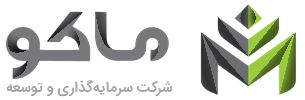                                وابسته به سازمان منطقه  آزاد ماکو فراخوان مزایده عمومیشرکت سرمایه گذاری و توسعه ماکو(سهامی خاص) وابسته به سازمان منطقه ازاد ماکو ، در نظر دارد به تعداد 4  محل، جهت  ایجاد  کافی شاب و کیوسک های ارائه خدمات ( شامل غرفه های تجاری ارائه شده، اقلام خوراکی، زینتی و یا خدمات گردشکری و غیره) در محوطه  داخلی مجتمع تجاری امید متعلق به سازمان منطقه آزاد ماکو واقع در ماکو، شهرک ولیعصر، جنب دادگستری( پنج کلاسه) را با شرایط ذیل از طریق مزایده به شماره 5000095533000001 را از طریق سامانه تدارکات الکترونیکی دولت  بصورت اجاره  واگذار نماید:کلیه مراحل برگزاری فراخوان از دریافت و تحویل اسناد فراخوان تا بازگشایی پاکتها و عقد قرارداد  از طریق درگاه سامانه تدارکات الکترونیکی دولت (ستاد) به آدرس www.setadiran.ir انجام خواهد شد.متقاضیان شرکت در فراخوان در صورت عدم عضویت در سامانه، نسبت به ثبت نام و دریافت گواهی امضای الکترونیکی (به صورت برخط) برای کلیه صاحبان امضای مجاز و مهر سازمانی اقدام لازم را به عمل آورند.مواعد زمانی:تاریخ انتشار فراخوان: مورخ 22/12/1400 ساعت 08:00مهلت دریافت اسناد فراخوان: 16/01/1401ساعت 12:00مهلت ارسال پیشنهادات: 27/01/1401 ساعت 12:00زمان بازگشایی پاکت ها: 28/01/1401 ساعت 14:00نوع و مبلغ تضمین شرکت در فرایند ارجاع کار: تضمين شركت در مزایده طبق (اسناد مندرج در سامانه) می باشد اطلاعات تماس و آدرس دستگاه :شرکت توسعه و سرمایه گذاری ماکوجهت کسب اطلاعات بیشتر با شماره تلفن  34253261-044، آقای جامعی تماس حاصل فرمائید.